Growth Group Bible Study 			       “Encountering Jesus”Pilate Error(s)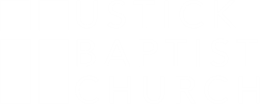 Lesson 12			March 25, 2018Reading	John 18:28-19:16  Opening Questions1.	Have you ever had a “scary” airplane trip? What was that like?2.	Share a time when you were “swayed” or talked into doing something that you later regretted (e.g. a “dare” as a kid, a purchase, a decision, etc.)3.	As you “navigate” life what is the source you turn to the most for guidance (be honest!). Yourself, spouse, friend, family, prayer, the Word, or?Study1.	What do we know about Pilate? cf. Luke 3:1; 13:12.	Why did the Jewish leaders bring Jesus to Pilate? How did they show contempt 	for Jesus and how did Pilate?3.	In what ways does our culture (and others) show contempt for Jesus?4.	Read John 14:6. In what way does Jesus answer Pilate’s question in 	John 18:38? How is this perceived by our culture today and how can we respond 	to the objections to what Jesus said!5.	In what ways did Pilate try to compromise in dealing with Jesus and the religious 	leaders? Also see Luke 23:6-126.	How can people try to “compromise” about Jesus today?7.	In what ways do we see Pilate’s error of cowardice (knowing what is right and not 	doing it) in the text? Based on 19:12, what seems to be Pilate’s greatest fear?8.	What fears can keep people from believing in and following Jesus? What 	overcomes those fears?9.	How and why did Pilate capitulate to the Jewish leaders? Read Matt. 27:24; 	Mark 15:15 and Luke 23:2310.	Ultimately, based on John 18:37 (and John 1:12-13), what will overcome the 	resistance we have to coming to Christ? How will this affect the way we pray for 	those without Christ?Application1.	A pilot uses an “attitude indicator” to determine the standard of flying right. What “course corrections” do you see the Lord nudging you to this week in your devotion to Jesus?